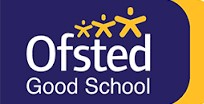 STAKESBY PRIMARY ACADEMY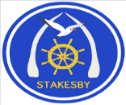 NEWSLETTER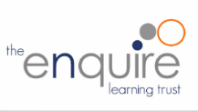 Friday 7th October 2022STAKESBY PRIMARY ACADEMYNEWSLETTERFriday 7th October 2022	          STAR OF THE WEEK                                              	          STAR OF THE WEEK                                              INFORMATION FROM THE PRICIPALDear Parents, Carers and Families,As the autumn seems to have well and truly established itself, we are seeing much colder, wetter weather during playtimes. Please ensure your child comes to school with a suitable coat to wear. Those pupils without a coat will be unable to go out to play if it's raining. Our Parent Consultation Evenings are next week. Slots are available to book via MCAS on a first-come, first-served basis. Parents of pupils on the SEND register who have already booked a meeting with their child's teacher and Miss Peck do not need to book a slot.We look forward to sharing your child's progress and attainment with you. If you have any issues with booking a slot, please contact the school office as soon as possible. Have a lovely weekend.Miss Robson - Principale.robson@stakesbyschool.netINFORMATION FROM THE PRICIPALDear Parents, Carers and Families,As the autumn seems to have well and truly established itself, we are seeing much colder, wetter weather during playtimes. Please ensure your child comes to school with a suitable coat to wear. Those pupils without a coat will be unable to go out to play if it's raining. Our Parent Consultation Evenings are next week. Slots are available to book via MCAS on a first-come, first-served basis. Parents of pupils on the SEND register who have already booked a meeting with their child's teacher and Miss Peck do not need to book a slot.We look forward to sharing your child's progress and attainment with you. If you have any issues with booking a slot, please contact the school office as soon as possible. Have a lovely weekend.Miss Robson - Principale.robson@stakesbyschool.netFlu VaccinationsParents of pupils in Reception - Year 6 will have received an email inviting them to book a flu vaccination if they would like one. Please follow the information on the email; this will then be shared with school so that vaccines can be administered on site in the same way they were last year. Vaccinations are not compulsory.Flu VaccinationsParents of pupils in Reception - Year 6 will have received an email inviting them to book a flu vaccination if they would like one. Please follow the information on the email; this will then be shared with school so that vaccines can be administered on site in the same way they were last year. Vaccinations are not compulsory.Sports NewsIt has been yet another busy and successful week of sport at Stakesby. Sunday's Octoberfest run was very well-attended, with an impressive 22 children representing Stakesby. Well done Devon, Ellis, Finley H, James E, Romeo, Storm, Frankie, Bonnie, Evelyn, Max L, Dylan, Noah, James W, Harvey, Gracie, Scarlett, Pippi, Octavia, Ella, Pixie, Romy & Penelope! The boys' Year 5/6 footballers were also in action at Eskdale, competing in the local area tournament. Not to be outdone by the success of the girls last week, the boys also won their competition - battling Airy Hill in a tough final. Well done Finley, Maxwell, Justin, Connor, Oscar, Freddie, Charlie, Max, Devon and Luke!Can all kits please be returned next week ahead of the tag rugby tournament on Friday. Thank you.Sports NewsIt has been yet another busy and successful week of sport at Stakesby. Sunday's Octoberfest run was very well-attended, with an impressive 22 children representing Stakesby. Well done Devon, Ellis, Finley H, James E, Romeo, Storm, Frankie, Bonnie, Evelyn, Max L, Dylan, Noah, James W, Harvey, Gracie, Scarlett, Pippi, Octavia, Ella, Pixie, Romy & Penelope! The boys' Year 5/6 footballers were also in action at Eskdale, competing in the local area tournament. Not to be outdone by the success of the girls last week, the boys also won their competition - battling Airy Hill in a tough final. Well done Finley, Maxwell, Justin, Connor, Oscar, Freddie, Charlie, Max, Devon and Luke!Can all kits please be returned next week ahead of the tag rugby tournament on Friday. Thank you.School AbsenceIf your child is going to be absent from school, please notify the office. We appreciate that the phone line can be very busy in a morning, therefore an email to admin@stakesbyschool.net is perfectly fine.Thank you for your supportMiss ButlerSchool AbsenceIf your child is going to be absent from school, please notify the office. We appreciate that the phone line can be very busy in a morning, therefore an email to admin@stakesbyschool.net is perfectly fine.Thank you for your supportMiss ButlerATTENDANCE: Target attendance: 96%                                                                       This week’s attendance: 95%If you have any concerns regarding the welfare and/or safety of any pupil at Stakesby, please contact Miss Robson, the Designated Safeguarding Lead.ATTENDANCE: Target attendance: 96%                                                                       This week’s attendance: 95%If you have any concerns regarding the welfare and/or safety of any pupil at Stakesby, please contact Miss Robson, the Designated Safeguarding Lead.ParkingWe have had several complaints and concerns raised by members of our Stakesby community regarding the parking situation outside school. We know that pick-up and drop-off times are extremely busy, and it can be difficult to get a parking space close to school. However, we all have a duty to keep our children safe and to ensure that local residents have access to their own driveways at all times.Thank you for your cooperation with this.ParkingWe have had several complaints and concerns raised by members of our Stakesby community regarding the parking situation outside school. We know that pick-up and drop-off times are extremely busy, and it can be difficult to get a parking space close to school. However, we all have a duty to keep our children safe and to ensure that local residents have access to their own driveways at all times.Thank you for your cooperation with this.WHAT’S HAPPENING NEXT WEEK?WHAT’S HAPPENING NEXT WEEK?SCHOOL LUNCHES Jacket Potatoes with a variety of toppings are also available.All meals are served with freshly made bread, a selection of fresh vegetables, salad, fruit, cheese & crackers.SCHOOL LUNCHES Jacket Potatoes with a variety of toppings are also available.All meals are served with freshly made bread, a selection of fresh vegetables, salad, fruit, cheese & crackers.AFTER SCHOOL CLUBS* Please ensure your child brings to school with them: PE/Football kit and shin pads.  **Please ensure your child brings to school with them: their PE kit including trainers/football bootsAFTER SCHOOL CLUBS* Please ensure your child brings to school with them: PE/Football kit and shin pads.  **Please ensure your child brings to school with them: their PE kit including trainers/football bootsPE/FOREST SCHOOLPE/FOREST SCHOOLByland Road, Whitby, North Yorkshire YO21 1HYTelephone: 01947 820231 Email: admin@stakesbyschool.netWebsite: stakesbyschool.net Twitter:@stakesbyAcademy                       Facebook:@stakesbyprimaryacademy   Byland Road, Whitby, North Yorkshire YO21 1HYTelephone: 01947 820231 Email: admin@stakesbyschool.netWebsite: stakesbyschool.net Twitter:@stakesbyAcademy                       Facebook:@stakesbyprimaryacademy   